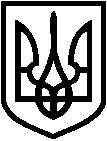 СВАТІВСЬКА РАЙОННА ДЕРЖАВНА АДМІНІСТРАЦІЯ ЛУГАНСЬКОЇ ОБЛАСТІРОЗПОРЯДЖЕННЯголови районної державної адміністрації11.09.2018 	м. Сватове	№ 661Розглянувши заяву голови селянського фермерського господарства «Каштан» (далі – СФГ «Каштан») Кошової К.В. від 19 липня 2018 року щодо надання в оренду земельної ділянки (невитребувані паї) (додається) на засіданні комісії з питань використання та охорони земель у Сватівському районі (копія протоколу від 30 серпня 2018 року додається), керуючись ст. ст. 17, 124 Земельного кодексу України, ст. 13 Закону України «Про виділення в натурі (на місцевості) земельних ділянок власникам земельних часток (паїв)», ст. 15 Закону України «Про оренду землі», постановою Кабінету Міністрів України від 24 січня 2000 року № 119 «Про затвердження порядку реєстрації договорів оренди земельної частки (паю)», ст. ст. 21, 41 Закону України «Про місцеві державні адміністрації»:1. Визначити земельну ділянку (паї), яка враховується на території Нижньодуванської селищної ради за №№ 618, 130, 721, 722, 483.1 загальною площею 22,85 га як таку, що невитребувана. 2. Надати СФГ «Каштан» (Кошова К.В.) в оренду, терміном на 7 (сім) років, земельну ділянку (невитребувані паї за №№ 618, 130, 721, 722, 483.1) загальною площею 22,85 га, у тому числі ріллі – 22,85 га, розташовану за межами населених пунктів, на території, яка за даними державного земельного кадастру враховується у Нижньодуванській селищній раді.3. Встановити розмір орендної плати 7 (сім) відсотків від нормативної грошової оцінки земельної ділянки, зазначеної у п. 2 цього розпорядження, яка становить 668228,86 (шістсот шістдесят вісім тисяч двісті двадцять вісім гривень 86 коп.).Голові СФГ «Каштан» Кошовій К.В.:4.1) протягом 60-ти днів з дати отримання копії цього розпорядження укласти з райдержадміністрацією договір оренди землі (невитребувані паї) та зареєструвати його у виконавчому комітеті Нижньодуванської селищної ради;4.2) взяти до уваги, що договір оренди землі (невитребувані паї) діє до виявлення власників або звернення за земельними ділянками спадкоємців та може бути розірваний орендодавцем в односторонньому порядку;4.3) взяти до уваги, що приступати до обробітку земельної ділянки можна лише після встановлення її меж в натурі.5. Контроль за виконанням цього розпорядження покласти на першого заступника голови райдержадміністрації Либу О.В. Голова райдержадміністрації                                                       Д.Х.МухтаровПро надання в оренду земельної ділянки (невитребувані паї)  СФГ «Каштан» 